ФЕДЕРАЛЬНЫЙ ФОНД ОБЯЗАТЕЛЬНОГО МЕДИЦИНСКОГО СТРАХОВАНИЯПИСЬМОот 13 февраля 2013 г. N 1214/91-иФедеральный фонд обязательного медицинского страхования информирует о нижеследующем.В соответствии с частью 1 статьи 25 и частью 1 статьи 26 Федерального закона от 27 июля 2010 года N 210-ФЗ "Об организации предоставления государственных и муниципальных услуг" (далее - Федеральный закон) застрахованное лицо подает заявление на выдачу универсальной электронной карты в уполномоченную организацию субъекта Российской организации. Адреса пунктов приема заявлений и выдачи универсальной электронной карты в субъектах Российской Федерации размещены на сайте Федеральной уполномоченной организации по адресу: http://www.uecard.ru/for-sitizens/get-uec.В соответствии с Правилами выпуска универсальной электронной карты, утвержденными постановлением Правительства Российской Федерации от 25 апреля 2011 года N 321, уполномоченная организация субъекта Российской Федерации направляет в федеральную уполномоченную организацию заявку на персонализацию универсальной электронной карты. В случае установления факта отсутствия у гражданина действующей универсальной электронной карты федеральная уполномоченная организация с использованием единой системы межведомственного электронного взаимодействия получает из Федерального фонда обязательного медицинского страхования сведения о едином номере полиса обязательного медицинского страхования и страховой принадлежности застрахованного лица. Единый номер полиса обязательного медицинского страхования и сведения о страховой принадлежности размещаются в федеральном электронном приложении. Кроме того единый номер полиса обязательного медицинского страхования размещается на оборотной стороне универсальной электронной карты. Макет графического оформления универсальной электронной карты, утвержденный Правительством Российской Федерации, представлен в Приложении к настоящему письму.Территориальные фонды обязательного медицинского страхования совместно со страховыми медицинскими организациями должны обеспечить соответствие данных регионального сегмента единого регистра застрахованных лиц центральному сегменту единого регистра застрахованных лиц.В субъектах Российской Федерации, где осуществляется использование универсальной электронной карты, полис обеспечивается федеральным электронным приложением, содержащимся в универсальной электронной карте, в соответствии с Федеральным законом или может быть представлен в форме бумажного бланка (далее - бумажный полис) или в форме пластиковой карты с электронным носителем (далее - электронный полис). До введения в субъектах Российской Федерации универсальных электронных карт полис может быть представлен в форме бумажного полиса или в форме электронного полиса.Территориальный фонд принимает решение о выдаче застрахованным лицам субъекта Российской Федерации электронных полисов с учетом технической возможности субъекта Российской Федерации по обеспечению их обращения и с учетом возможности субъекта Российской Федерации по обеспечению застрахованных лиц универсальными электронными картами. В случае принятия указанного решения электронный полис выдается застрахованным лицам по их желанию.Выбор (замена) страховой медицинской организации осуществляется на основании заявлений о выборе (замене) страховой медицинской организации, поданных в страховую медицинскую организацию. При подаче заявления с указанием формы полиса - электронный в составе универсальной электронной карты, застрахованному лицу необходимо также не позднее 5 рабочих дней подать заявление о выдаче универсальной электронной карты в уполномоченную организацию субъекта Российской Федерации, определенную для обеспечения выпуска, выдачи и обслуживания универсальных электронных карт.Порядок подачи заявления о выдаче универсальной электронной карты устанавливается уполномоченным органом государственной власти субъекта Российской Федерации в соответствии с Федеральным законом. Выдача изготовленной универсальной электронной карты осуществляется в уполномоченной организации субъекта Российской Федерации.В случае, если в течение 5 рабочих дней с даты подачи заявления застрахованное лицо не подаст заявление о выдаче универсальной электронной карты, то ему будет изготовлен полис обязательного медицинского страхования в форме бумажного бланка. Выдача изготовленного бумажного полиса осуществляется в страховой медицинской организации, в которую было подано заявление о выборе (замене) страховой медицинской организации.Сведения о застрахованных лицах, получивших полис обязательного медицинского страхования в составе универсальной электронной карты, будут направляться в территориальные фонды обязательного медицинского страхования с 1 марта 2013 года. Формат сообщения будет размещен на корпоративном сайте Федерального фонда обязательного медицинского страхования.Необходимо довести до сведения медицинских организаций, осуществляющих деятельность в сфере обязательного медицинского страхования, на территории субъекта Российской Федерации, что универсальная электронная карта содержащая полис обязательного медицинского страхования должна приниматься к обслуживанию.ПредседательН.Н.СТАДЧЕНКОПриложениеМАКЕТГРАФИЧЕСКОГО ОФОРМЛЕНИЯ УНИВЕРСАЛЬНОЙ ЭЛЕКТРОННОЙ КАРТЫЛицевая сторона универсальной электронной карты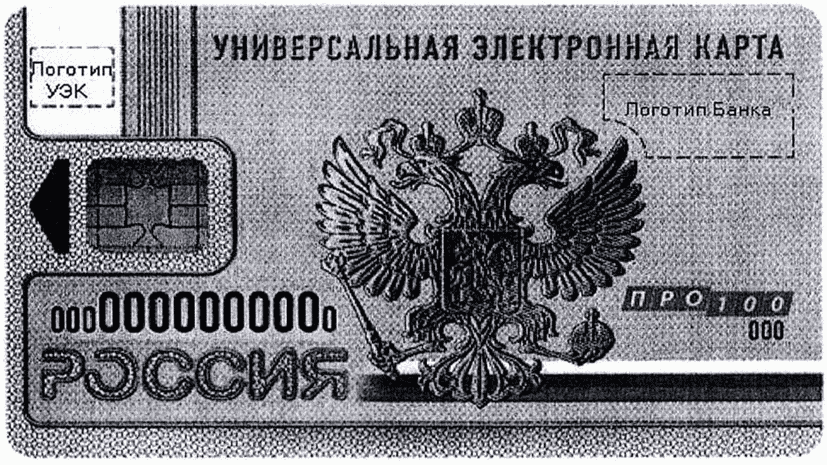 Оборотная сторона универсальной электронной карты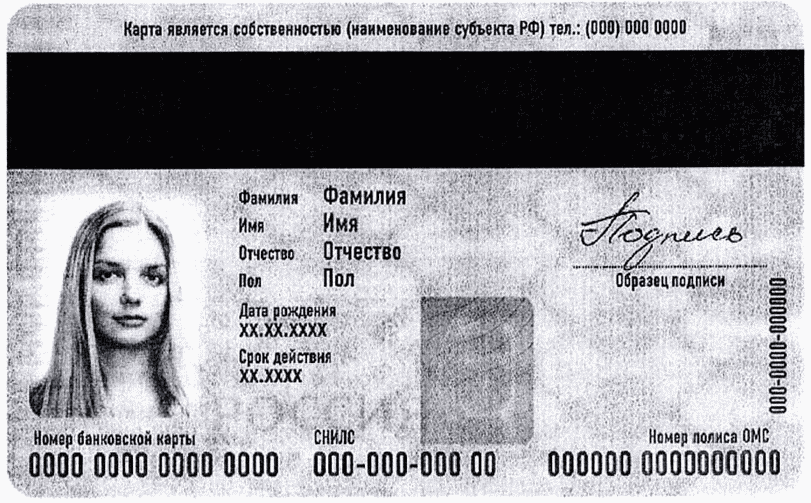 